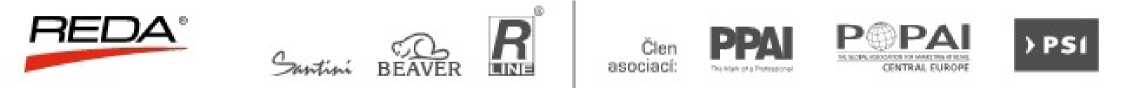 KUPNÍ SMLOUVA	Č.:	40/2018/668Strana:	1/3Dodací adresa:Správa a údržba silnic Zlínska, s.r.o. K Majáku 5001 760 01 Zlín Česká republikaKupující	ID:	SUS ZLÍNSpráva a údržba silnic Zlínska, s.r.o.K Majáku 5001 760 01 Zlín Česká republikaKontaktní osoba:	XXXXXXXXKontaktní osoba:	XXXXXXXXXXXtel.: +XXXXXXXXXXXX	mobil:tel.: +4XXXXXXXXXXXXX mobil:IČO:	26913453 DIČ:	CZ26913453Vaše objednávka č.:	Odsouhlasení předlohy:	XXXXXXXXXdeštník, 8 panelů, SANTINI, tmavě modráKUPNÍ SMLOUVA	Č.:	40/2018/668Strana:	2/3KUPNÍ SMLOUVA	Č.:	40/2018/668!!! Číslo kupní smlouvy 40/2018/668 uvádějte při vš ech jednáních !!!Kupující závazně objednává u prodávajícího výš e uvedené zboží i služ by a připojením svého podpisu nebo potvrzením na internetovém portále prodávajícího bez výhrad potvrzuje souhlas s „VŠEOBECNÝMI OBCHODNÍMI A DODACÍMI PODM ÍNKAMI", uvedenými na str. "I" v katalogu prodávajícího "NABÍDKA 2018/19", které jsou nedílnou součástí této kupní smlouvy (neplatí pro dealery, kteří mají sepsánu celoroč ní rámcovou kupní smlouvu). Dodací lhů ta uvedená v této kupní smlouvě se prodluž uje o dobu, po kterou je kupující v prodlení s odsouhlasením předloh pro tisk nebo s úhradou předepsané zálohy na účet REDA a.s.REDA a.s. Hviezdoslavova 55D 627 00 Brnokupujícíprodávající"Dárek je radost."REDA a.s. je držitelem certifikátu ISO 9001:2001Potisk:SÚS ZlínskaE-mail: XXXXXXXXXXXXE-mail: XXXXXXXXXXXXDatum vystavení: 10.10.2018 Předlohu odsouhlasit do: 16.10.2018 Zálohu zaplatit do:Platební podmínka: Bankovním převodemDodací podmínka: DAP Metoda dodání: CE-EU Způsob dopravy Geis balíkDatum vystavení: 10.10.2018 Předlohu odsouhlasit do: 16.10.2018 Zálohu zaplatit do:Platební podmínka: Bankovním převodemDodací podmínka: DAP Metoda dodání: CE-EU Způsob dopravy Geis balíkObchodník pro zakázku:Tel.:Mobil:E-mail:Hmotnost brutto:Počet kusů zboží:XXXXXXXXXX+XXXXXXXXX +XXXXXXXXXXXXXXXXXXXXXXX 188,31 kg 1 100 ksXXXXXXXXXX+XXXXXXXXX +XXXXXXXXXXXXXXXXXXXXXXX 188,31 kg 1 100 ksP.č. Kód zbožíNázev zbožíTermín Množství DPH dodání zboží/MJKupní Cena celkem cena/MJ bez DPHKupní Cena celkem cena/MJ bez DPH1 04277-90C OLE ke ramická konvička 2 v 1 - konvička 400 ml, hrnek 200 ml, bílá23.10.18 60ks 21 %XXXXXXXXXXXXXXXXXXXD2: VÝPAL do 15 cm2; Barev: 1; Print: 0160 21%XXXXXXXXXXXXXXXXXX2Příprava výroby1 21%XXXXXXXXXXXXXXXXXX3 45253-20D RACO kovová záložní baterie s kapacitou 4 000 mAh, modrá23.10.18 25ks 21 %XXXXXXXXXXXXXXXXXXQ2: LASER do 4 cm2; Barev: 1; Print: 0225 21%XXXXXXXXXXXXXXXXXX4 45253-41D RACO kovová záložní baterie s kapacitou 4 000 mAh, světle zelená23.10.18 25ks 21 %XXXXXXXXXXXXXXXXXXQ2: LASER do 4 cm2; Barev: 1; Print: 0225 21%XXXXXXXXXXXXXXXXXX5 72251-30FLE XO textilní skládací termotaška, červená23.10.18 50ks 21 %XXXXXXXXXXXXXXXXXXA1: SÍTOTISK do 60 cm2; Barev: 1; Print: 0350 21%XXXXXXXXXXXXXXXXXX6 72415-24FOLA polyesterová skládací nákupní taška, tmavě modrá23.10.18 200ks 21 %XXXXXXXXXXXXXXXXXXA1: SÍTOTISK do 60 cm2; Barev: 1; Print: 03200 21%XXXXXXXXXXXXXXXXXX7 31122-32SILVAN polyesterový vystřelovací deštník, 8 panelů, SANTINI, tmavě červená23.10.18 10ks 21 %XXXXXXXXXXXXXXXXXXA1: SÍTOTISK do 60 cm2; Barev: 1; Print: 0310 21%XXXXXXXXXXXXXXXXXX8 31122-24SILVAN polyesterový vystřelovací23.10.18 10ks 21 %XXXXXXXXXXXXXXXXXXP.č.Kód zbožíNázev zbožíTermínMnožství DPHKupníCena celkemdodánízboží/MJcena/MJbez DPHA1: SÍTOTISK do 60 cm2; Barev: 1; Print: 0310 21%XXXXXXXXXXXXXXXXXX9Příprava výroby1 21%XXXXXXXXXXXXXXXXXX1095394-PRSING L E BOX dárková krabice na víno, přírodní23.10.18100ks 2 1 %XXXXXXXXXXXXXXXXXXB4: SÍTOTISK SLOŽITĚJŠÍ100 21%XXXXXXXXXXXXXXXXXXPŘEDMĚTY; Barev: 1; Print: 04XXXXXXXXXXXXXXXXXX11Příprava výroby1 21%XXXXXXXXXXXXXXXXXX1282055-80M ET ER I I plastový svinovací metr s aretací, 5 m, žlutá23.10.18100ks 2 1 %XXXXXXXXXXXXXXXXXXK3: 3D ETIKETA do 16 cm2; Barev: 1; Print: 05100 21%XXXXXXXXXXXXXXXXXX13Příprava výroby1 21%XXXXXXXXXXXXXXXXXX1482483FIX I T sada kovového nářadí v23.10.1850ks 2 1 %XXXXXXXXXXXXXXXXXXpolyesterovém pouzdře, 19 funkcí C1: TRANSFER do 60 cm2; Barev: 1; Print: 0650 21%XXXXXXXXXXXXXXXXXX1554413-60C OP EC O ekologický pohárek z bambusového vlákna, 270 ml,23.10.1850ks 2 1 %XXXXXXXXXXXXXXXXXXoranžováXXXXXXXXXXXXXXXXXXL2: TAMPOTISK větší předměty; Barev: 1; Print: 0750 21%XXXXXXXXXXXXXXXXXX1654333-CRM US E nerezová butylka, 180 ml, chrom23.10.1850ks 2 1 %XXXXXXXXXXXXXXXXXXQ2: LASER do 4 cm2; Barev: 1; Print: 0250 21%XXXXXXXXXXXXXXXXXX1752103-60C RIC KETO NEON plastový jednorázový kamínkový zapalovač,23.10.18100ks 2 1 %XXXXXXXXXXXXXXXXXXoranžováXXXXXXXXXXXXXXXXXXL1: TAMPOTISK drobné předměty; Barev: 1; Print: 08100 21%XXXXXXXXXXXXXXXXXX18Příprava výroby1 21%XXXXXXXXXXXXXXXXXX1935338-15M IC ROTECH II rychleschnoucí ručník, 200g/m2, antracit23.10.1850ks 2 1 %XXXXXXXXXXXXXXXXXXN1: RAŽBA bez fólie; Barev: 1;50 21%XXXXXXXXXXXXXXXXXXPrint: 09XXXXXXXXXXXXXXXXXX2035338-30M IC ROTECH II rychleschnoucí ručník, 200g/m2, červená23.10.1850ks 2 1 %XXXXXXXXXXXXXXXXXXN1: RAŽBA bez fólie; Barev: 1;50 21%XXXXXXXXXXXXXXXXXXPrint: 09XXXXXXXXXXXXXXXXXX2135338-45M IC ROTECH II rychleschnoucí ručník, 200g/m2, reflexní zelená23.10.1850ks 2 1 %XXXXXXXXXXXXXXXXXXN1: RAŽBA bez fólie; Barev: 1;50 21%XXXXXXXXXXXXXXXXXXPrint: 09XXXXXXXXXXXXXXXXXX22Příprava výroby1 21%XXXXXXXXXXXXXXXXXX2372491-24G I BRALTAR polyesterový batoh, 600D, tmavě modrá23.10.1870ks 2 1 %XXXXXXXXXXXXXXXXXXC1: TRANSFER do 60 cm2; Barev: 1; Print: 0670 21%XXXXXXXXXXXXXXXXXX24Příprava výroby1 21%XXXXXXXXXXXXXXXXXXZboží celkem:Zboží celkem:Zboží celkem:Zboží celkem:90 672,00Kč90 672,00KčPotisk celkem:Potisk celkem:Potisk celkem:Potisk celkem:7 505,00Kč7 505,00KčOstatní celkem:Ostatní celkem:Ostatní celkem:Ostatní celkem:3 796,72Kč3 796,72KčCelkem bez DPH:Celkem bez DPH:Celkem bez DPH:Celkem bez DPH:101 973,72Kč101 973,72KčDPH:DPH:DPH:DPH:21 414,48Kč21 414,48KčK ÚHRADĚ CELKEM:K ÚHRADĚ CELKEM:K ÚHRADĚ CELKEM:K ÚHRADĚ CELKEM:123 388,20Kč123 388,20KčDPHSazbaSazbaZáklad DPHZáklad DPHČástka DPHČástka DPH0 ,00%0 , 000 , 000,000,001 0,00%0 , 000 , 000,000,001 5,00%0 , 000 , 000,000,002 1 , 0 0%101 973,72101 973,7221 414,4821 414,48Zaokrouhlení:0,000,000,000,00Celkem DPH:101 973,72101 973,7221 414,4821 414,48